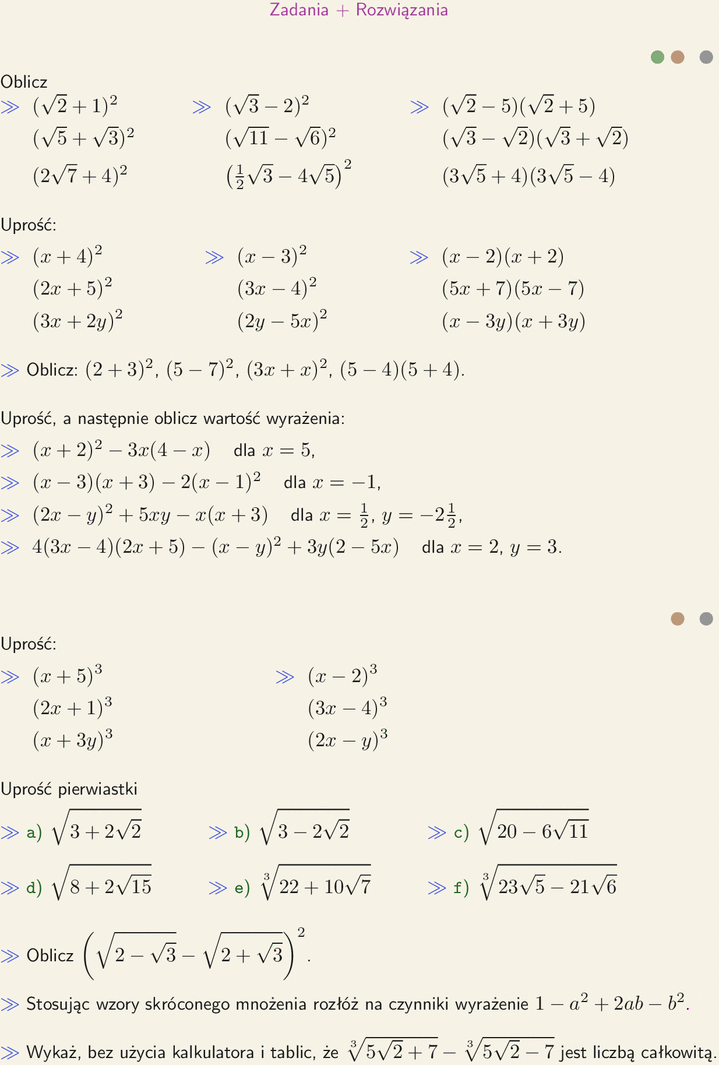 1. Uprość wyrażenie stosując odpowiednie wzory skróconego mnożenia:=2. Oblicz korzystając ze wzorów skróconego mnożenia:3. Usuń niewymierność z mianownika: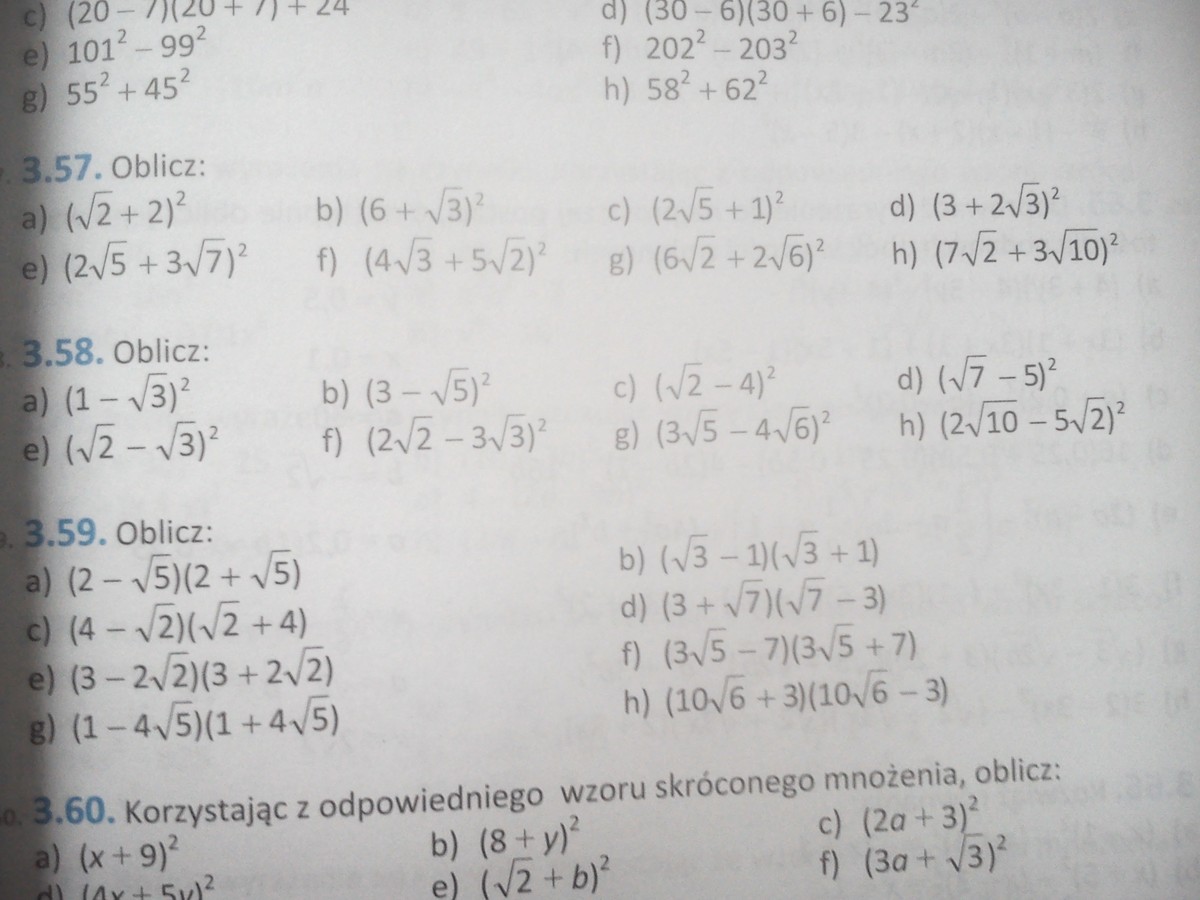 